Community Motorsport Program
Incorporating: Motorsport Club Assistance and Infrastructure Upgrades and Equipment – 2020-22 Application GuidelinesMessage from the MinisterOn behalf of the Victorian Government I’m delighted to open applications for the Community Motorsport Program.It is the Victorian Government’s first ever investment program dedicated to community motorsport and motorcycling in Victoria.The Community Motorsport Program is part of the government’s $7.4 million Racing into a new era for Motorsport initiative aimed at addressing gaps in community motorsport infrastructure and equipment, identifying strategic state-wide planning opportunities, supporting young motorsport participants and encouraging more women and girls to get involved.Grants are available for motorsport and motorcycling clubs in two separate funding categories.The Motorsport Club Assistance Category provides funding towards safety and operational equipment, training and education, and increasing junior, women and girl’s participation. The Infrastructure Upgrades and Equipment Category provides funding for club infrastructure upgrades and equipment.The program also reflects our major commitment to health and wellbeing, economic activity and local jobs, diversity, inclusion, and boosting the capacity of communities to attract and host local and regional motorsport competitions and events.The Community Motorsport Program is one of a suite of infrastructure programs which includes the Local Sports Infrastructure Fund, Community Cricket Program, Community Sports Infrastructure Loans Scheme and the World Game Facilities Fund which are investing millions across Victoria.Motorsport in Victoria supports over 4,000 jobs and contributes almost $700 million to the Victorian economy, and we are home to the biggest motorsport events in Australia including the Australia Grand Prix, Australian Motorcycle Grand Prix and Winton V8 SuperSprint. With the support of the Community Motorsport Program we’re hoping to rev up those numbers so even more Victorians can enjoy the benefits motorsports can deliver.I look forward to seeing new and exciting projects supported from the Community Motorsport Program.The Hon Ros Spence MP
Minister for Community Sport1.	The Community Motorsport Program1.1	About the ProgramThe Victorian Government has committed $7.4 million to the Racing into a new era for Motorsport initiative, which includes a competitive grant program to upgrade club motorsport infrastructure, support young motorsport participants to be competition-ready and encourage more women and girls to get involved. The Community Motorsport Program is the Victorian Government’s first dedicated motorsport investment program, which provides grant opportunities for affiliated motorsport and motorcycling clubs. For the purposes of these guidelines, the term “Motorsport” refers to and includes Motor Sport, Motor Sports, Motorsports and Moto Sport, and relates to both four-wheel motorsport disciplines as well as motorcycling. Participation is defined as involvement in driving, riding, officiating, instructing, or volunteering in motorsport.1.2	Objectives of the ProgramThe Community Motorsport Program is a competitive investment program that supports motorsport clubs to build capacity and increase participation through programming, training, equipment and infrastructure grants.The objectives of the Community Motorsport Program are to:Increase existing and create new motorsport participation opportunities.Facilitate increased engagement and participation opportunities for juniors, women and girls and other under-represented groups as outlined in Active Victoria – A strategic framework for sport and recreation in Victoria 2017-21.Increase opportunities for clubs to host events, programs and activities.Improve safety standards of club facilities in Victoria.Improve environmental sustainability through infrastructure upgrades and development.Develop skills of participants, volunteers, officials and administrators to safely participate in and conduct motorsport activities including racing, competitive events and introductory programs.Enhance club performance, sustainability and capacity through specific education and training programs.Improve the ability of clubs to manage local motorsport facilities, including technology that enhances and improves motorsport operation (e.g. race timing systems, upgrade of computer software, online asset and facilities management systems).2.	Eligibility2.1	Who can apply?The Community Motorsport Program accepts applications from motorsport clubs and organisations that are currently affiliated with Motorsport Australia or Motorcycling Victoria. This includes clubs and organisations affiliated with a delegated body of Motorsport Australia such as Karting Victoria or the Australian National Drag Racing Association. Affiliated clubs must: Be located in Victoria and participate at Victorian facilities.Be non-government, not-for-profit and registered as an incorporated body at the time of application and for the project duration.Possess an Australian Business Number (ABN) or provide a completed Australian Tax Office form (Statement by a supplier), so that no withholding tax is required from the grant payment.Adhere to and enforce the Fair Play Code (or) their relevant state sporting association code of conduct/member protection policy, which incorporates the Fair Play Code. Further information about this code can be found at https://sport.vic.gov.au/publications-and-resources/community-sport-resources/fair-play-code. Organisations that have failed to resolve a breach of the Fair Play Code will not be funded.Have satisfactorily met reporting requirements on any grants previously received from Sport and Recreation Victoria.3.	Funding DetailsThe Community Motorsport Program offers funding through two categories.Motorsport Club Assistance CategoryInfrastructure Upgrades and Equipment Category. The Motorsport Club Assistance Category provides grants up to $20,000 to support safety and operational equipment, build club capacity through volunteer and officials training, increase junior, women and girls’ participation, and host events and activities.The Infrastructure Upgrades and Equipment Category provides grants up to $500,000 to improve motorsport tracks and facilities by funding upgrades of racetracks, clubrooms, pit buildings and amenities or the purchase of essential infrastructure equipment, to improve safety. standards and increased participation. An overview of the categories and streams are provided on the following page.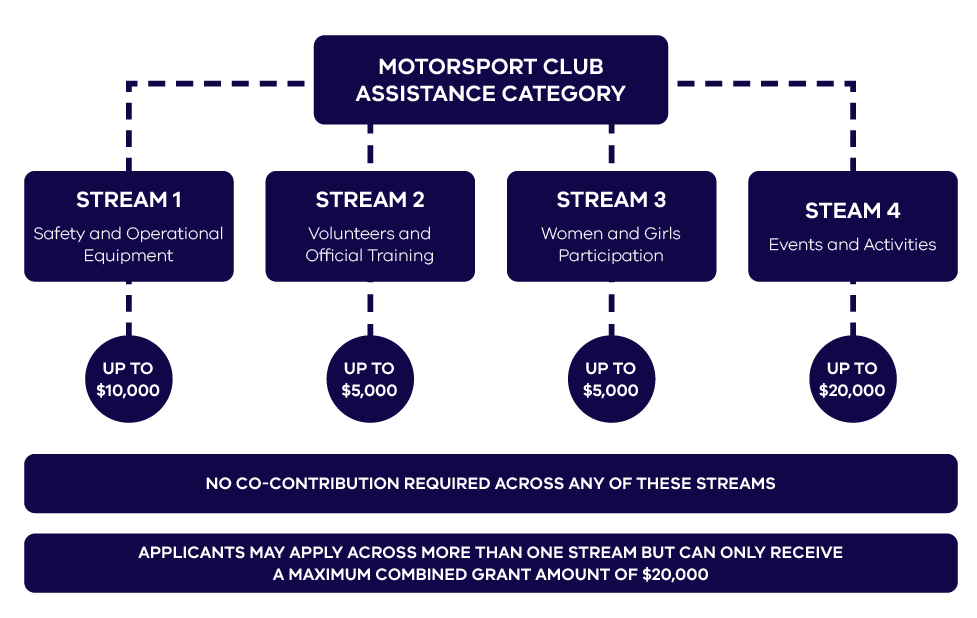 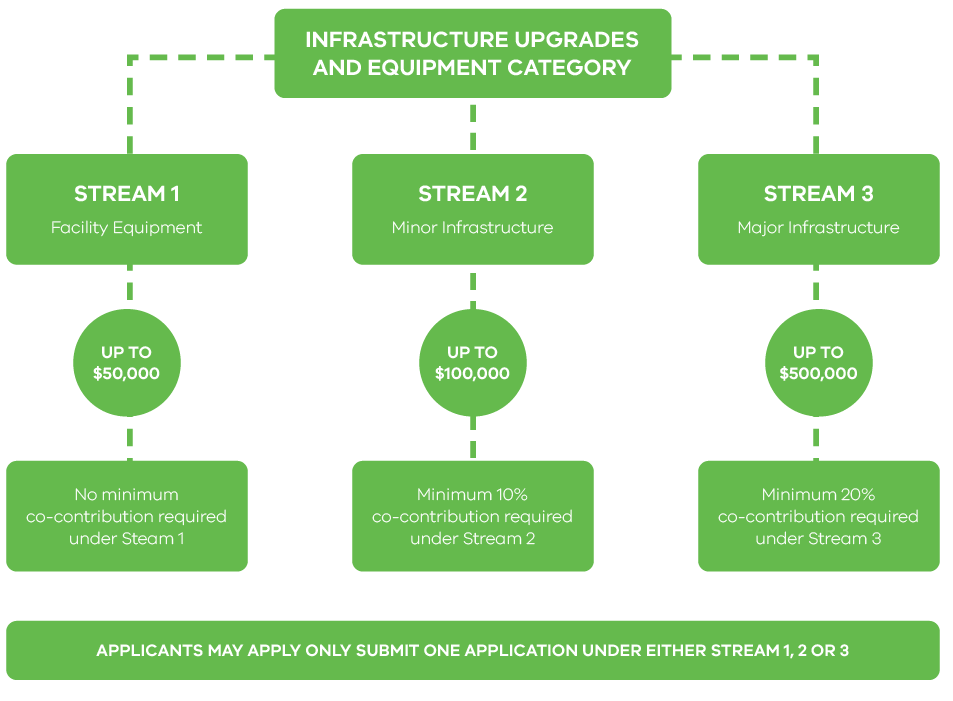 4.	Motorsport Club Assistance CategoryThe Motorsport Club Assistance Category focuses on developing club capacity, increasing engagement and building participation opportunities with motorsport clubs through four streams of funding.Applicants may submit applications for multiple streams but can only receive a maximum combined grant amount of $20,000.Stream 1: Safety and Operational EquipmentStream 2: Volunteer and Official TrainingStream 3: Women and Girls ParticipationStream 4: Events and ActivitiesTo support more women and girls engaging in motorsport, applications under Stream 3: Women and Girls Participation will be prioritised for funding.5.	Stream 1 – Safety and Operational Equipment (up to $10,000)This stream provides grants up to $10,000 to purchase equipment that is essential for participation, safety, or first aid for people participating in motorsport.5.1	What types of projects will be supported?Including, but not limited to:Personal safety equipment intended for competition use that will remain the property of the club (e.g. helmets and frontal head restraints)Equipment that will assist with the safe delivery of participation programs in communities or population groups with existing low levels of participation in sport and physical activity as outlined in Active Victoria (e.g. people with a disability, women and girls, Aboriginal people, culturally and linguistically diverse communities, LGBTIQ+ and older adults)First aid equipment such as defibrillatorsProviding uniforms and equipment that will be owned by clubs and used by multiple members/teams over timeSystems improvements (e.g. IT systems, software upgrades, membership portals, data collection systems)Operational equipment that is required for compliance (e.g. noise meters and radar guns).5.2	What types of projects won’t be supported?Operational, administrative and management costs to the organisation (e.g. day-to-day expenses such as rent, gas, electricity and insurance costs)Salaries for staff currently employed by the applicant organisationPrize money, trophies, catering and hospitality expensesSimulators and/or associated Esports participation equipmentPurchase or leasing of vehicles, trailers and accessories (e.g. cars, bikes, go-karts)Canteen/kitchen items (e.g. microwave ovens and cooking equipment)Non-participation equipment (e.g. public address systems, banners, videos, sunshades, gazebos, clubroom furniture)Capital expenditure including the purchase of land (e.g. permanent shade structures, permanent fencing, repair of lighting, ramps and other permanent structures)Requests for retrospective funding, where equipment has been purchased prior to the execution of a Funding Agreement.6.	Stream 2 – Volunteer and Official Training (up to $5,000)This stream provides grants to build club capacity by improving participant skills through training for instructors, officials, administrators and volunteer management committees. Up to $2,000 for individual clubs Up to $5,000 for clubs/regions/districts/associations that collaborate to deliver training for a broad range of motorsport participants.6.1	What types of projects will be supported?Professional development initiatives to improve the skills of club volunteers and officials including instructors, safety officials, administration staff and management committee members.This includes, but is not limited to:Inclusion, diversity and unconscious bias training that supports the inclusion of population cohorts with existing low levels of participation in sport and physical activity as outlined in Active Victoria (e.g. people with a disability, women and girls, Aboriginal people, culturally and linguistically diverse communities, LGBTIQ+ and older adults)Workshops for administrators and committee members in financial management, strategic planning, governance and committee management, volunteer management, club administration, information technology or Member Protection Information Officer trainingTraining courses that provide certified accreditation, including for safety requirements (e.g. Marshall training)Volunteer accreditation and officiating programs, including instructor and coaching coursesFirst aid training.6.2	What types of projects won’t be supported?Training courses to improve the physical skills of participantsEngagement of specialist instructors or providers to deliver training to participants (drivers)Training that does not provide a direct participation outcome (e.g. responsible service of alcohol training)Requests for retrospective funding, where professional development initiatives have been purchased and/or delivered prior to the execution of a Funding Agreement.7.	Stream 3 – Women and Girls Participation (up to $5,000)This stream provides grants up to $5,000 to introduce and increase participation of women and girls in motorsport programs, events and activities including alternative, modified or pilot programs.To support more women and girls engaging in motorsport, applications under this stream will be prioritised for funding.7.1	What types of projects will be supported?Projects which support women and girls’ involvement in motorsport in safe, supportive and inclusive environments. This includes, but is not limited to:‘Come and try’ activities that address barriers to women and girls participating in motorsport or in your clubEducational sessions addressing issues facing women and girls in motorsportNetworking events and forums for women and girlsEvents that showcase achievements of women and girls in motorsport or promote best practice in gender equalityCommunity fora focused on sharing experiences and developing collaborative strategies around gender equality and inclusionPrograms which provide a pathway for women and girls into STEM (science, technology, engineering and math) and motorsport industry related rolesWomen and girls volunteer accreditation and officiating programs, including instructor and coaching courses.Activities can be gender neutral i.e. do not have to be female-only and can be part of events that are open to everyone, including men and the LGBTIQ+ community. 7.2	What types of projects won’t be supported?Community sporting events, projects or competitions without a focus on furthering gender equity in motorsportRequests for retrospective funding, where projects have commenced or been completed prior to the execution of a Funding Agreement.8.	Stream 4 – Events and Activities (up to $20,000)This stream provides grants up to $20,000 to clubs and event organisers towards general operational costs associated with hosting events and activities.Up to $10,000 for individual clubs.Up to $20,000 for clubs that collaborate with other eligible organisations to host events. A lead eligible organisation will need to apply for and be responsible for the grant.8.1	What types of projects will be supported?This includes, but is not limited to:Conferences/seminarsJunior or modified versions of motorsport disciplinesCarnivalsInterclub events/seriesState Championship events/seriesCome and try activitiesDriver/rider trainingSchool visits.8.2	What types of projects won’t be supported?Appearance fees for competitorsEvent bidsPurchase of assets (e.g. buildings and vehicles)Travel by teams or individuals to eventsRecurrent operating costs (e.g. rent and/or utility costs)Monetary prizesRequests for retrospective funding, where events have commenced or been completed prior to the execution of a Funding Agreement.9.	Assessment Criteria for the Motorsport Club Assistance CategoryThe following assessment criteria questions will need to be addressed as part of a club’s application for funding. Weightings are provided to indicate the relative importance of individual criterion.10.	Supporting Documentation RequirementsApplicants are required to provide evidence and supporting documentation for every application. The below table details the mandatory and desired documents required for each stream of the Motorsport Club Assistance Category. 11.	Application Process for Motorsport Club Assistance Category11.1	How to apply for Motorsport Club Assistance fundingStep 1: Check your eligibilityCheck the detailed information contained in these guidelines to see if your organisation and your proposed project is eligible for funding. We recommend discussing your project with your club’s governing body and Sport and Recreation Victoria who can provide:advice on the most appropriate funding opportunityguidance on the development of projects that have merit, that align with the program’s objectives and that are ready to proceed.Step 2: Apply online using DJPR Grants portalApplicants must respond to the specific assessment criteria of the Motorsport Club Assistance Category and send all mandatory supporting documentation outlined in Section 10 via the DJPR Grants portal.Submitting your application online through the DJPR Grants portal ensures it is received by Sport and Recreation Victoria immediately, and can be processed. When completing your project budget, applicants must provide total project costs excluding GST. Further important information on GST impacts to your grant are detailed in Section 19.2 of the Terms and Conditions. Applicants may submit responses to the assessment criteria via the applications link on the Community Motorsport Program Webpage to the following streams.Stream 1: Safety and Operational Equipment Stream 2: Volunteer and Official Training Stream 3: Women and Girls Participation Stream 4: Events and Activities To be considered for funding from the Motorsport Club Assistance Category, application(s) must be submitted by 5.00pm on the day the assessment period closes as outlined in section 11.4 of these guidelines. Applications submitted after the closing date will not be considered, unless written approval from Sport and Recreation Victoria has been obtained before the closing date which will only be granted under exceptional circumstances (e.g. significant technology disruptions).Step 3: Submitting Supporting DocumentationPlease refer to the table in Section 10 to identify the supporting documentation required to be submitted as part of your application. When preparing your documentation for submission, please ensure all files/documents are clearly named and labelled (e.g. Project Name ‑ Plans, Project Name ‑ Costs, etc.).Supporting documentation may be attached to your application via the DJPR Grants portal.If you require assistance with applying online, please call the DJPR Call Centre on 1800 325 206 between 9.00am and 5.00pm, Monday to Friday or email motorsport@sport.vic.gov.au.11.2	How will Motorsport Club Assistance applications be assessed?Applications will be assessed according to the assessment period in which they are submitted, as detailed in section 11.4. The final round of the program closes at 5:00pm on 30 June 2022, and applications received after this date will not be considered.All eligible applications will be assessed against the assessment criteria for each funding stream as specified in the relevant section.Applications must address all assessment criteria and provide mandatory supporting documentation.The department reserves the right not to assess an application should insufficient information be provided, including inadequate supporting documentation.The Minister for Community Sport’s decision regarding funding is final and no further correspondence shall be entered into regarding such decisions. However, applicants can seek feedback on unsuccessful applications from Sport and Recreation Victoria.11.3	How will Motorsport Club Assistance applications be prioritised?Priority will be given to applications that:Are submitted under Stream 3: Women and Girls Participation Increase/promote/sustain any participation/training in communities or population groups with existing low levels of participation in motorsport (e.g. people with a disability, women and girls, Aboriginal people, culturally and linguistically diverse communities, LGBTIQ+ and older adults)Are submitted by organisations located in areas identified with high levels of socio-economic disadvantage supported by 2016 Australian Bureau of Statistics census data or by clubs that can demonstrate circumstances of disadvantage Show alignment with Sport and Recreation Victoria’s strategic framework, Active VictoriaSupport training courses that provide certified accreditationMaximise the benefit of the grant by providing opportunities for multiple members to develop skills and participate in training coursesInvolve collaboration between multiple community organisationsAre submitted by organisations that have not previously received funding under the Motorsport Club Assistance Category.11.4	Motorsport Club Assistance Category TimelinesApplications to the Motorsport Club Assistance Category will remain open until 5:00pm on 30 June 2022 and will be considered over four assessment rounds. Timelines for the Motorsport Club Assistance Category are detailed below, and applications must be submitted by 5.00pm at the closure of the Assessment Period. 12.	Infrastructure Upgrades and Equipment CategoryThe Infrastructure Upgrades and Equipment Category will help transform motorsport facilities across Victoria by providing funding to upgrade motorsport racing infrastructure and equipment that increase participation opportunities.Applicants may only submit one application under one of the following streams:Stream 1: Facility EquipmentStream 2: Minor InfrastructureStream 3: Major InfrastructureEquipment is defined as necessary items that are predominantly portable and/or mobile in nature. Infrastructure is defined as permanent club facilities and amenities. As the Community Motorsport Program is a competitive grant program, applicants are encouraged to consider requests for equipment or infrastructure which strongly aligns with the program objectives and stream criteria to increase the likelihood of receiving funding. Sport and Recreation Victoria encourages motorsport clubs to work with their governing body to seek advice and input into the planning and design of proposed facilities along with identifying participation, programming and activation initiatives that strengthen project outcomes. Motorsport clubs are encouraged to explore and confirm their own funding contribution and those of other stakeholders that demonstrate broad commitment to the project.Stages of a larger facility development may seek support from the program, providing the stage addresses the program objectives and criteria.13.	Stream 1 – Facility Equipment (up to $50,000)The Facility Equipment stream provides clubs with funding to purchase significant essential equipment utilised by the club to facilitate motorsport participation and improve safety. Equipment can only be utilised for Motorsport Australia, Motorcycling Australia, Motorcycling Victoria, Karting Australia, Karting Victoria and Australian National Drag Racing Association permitted activities and must adhere to Motorsport Australia, Motorcycling Australia, Karting Australia and the Australian National Drag Racing Association rules, regulations and polices, such as Occupational Health and Safety policies and safety standards.Equipment purchases can be new or used but, for track maintenance machinery, must be acquired through a registered dealer within 6 months of receipt of grant funding.Applications for Facility Equipment funding do not require a financial contribution from project stakeholders although, any financial support provided by stakeholders will be highly regarded. 13.1	What types of equipment will be supported?Machinery required to maintain or upgrade track facilities (e.g. Grader, Bobcat, Excavator)Timing infrastructure and equipmentWatering equipment for dust suppressionMotorsport communication equipment / Command centre equipment (e.g. race control radio and public announcement systems)Equipment that improves environmental sustainabilityHigh-cost equipment purchases that facilitate participation.13.2	What types of equipment won’t be supported?Requests to purchase or lease vehicles (e.g. safety car, competition or training vehicles)Equipment purchases where the primary purpose is to improve the general amenity of a facility rather than supporting participation outcomesLarge quantities of low-cost participant equipment such as helmets that can be supported through the Motorsport Club Assistance CategoryCompetitor and pit crew racing equipmentRequests for retrospective funding where equipment has already been purchasedRequests for items damaged by vandalism, theft, fire or any natural disaster where these should have been covered by the appropriate insuranceRequests for equipment that does not comply with Motorsport Australia, Motorcycling Australia, Karting Australia and the Australian National Drag Racing Association standards or relevant Australian standardsAdministrative related equipment including IT systems that can be supported through the Motorsport Club Assistance CategoryCCTV or security systems.14.	Stream 2 – Minor Infrastructure (up to $100,000)The Minor Infrastructure stream supports clubs to deliver low-cost infrastructure upgrades that complement or increase motorsport participation, programming and events. The stream will consider permanent infrastructure upgrades that improve track facilities and safety standards.Applications to the Minor Infrastructure stream require a mandatory minimum co-contribution of 10 per cent of the requested grant amount from project stakeholders. For example, a project requesting a grant of $100,000 requires a $10,000 (exclusive of GST) co‑contribution from project stakeholders. Applicants may claim in-kind expenses up to a maximum of 50 per cent of the mandatory co‑contribution. For example, a project with a mandatory co-contribution of $10,000 could be made up of $5,000 of in-kind works and $5,000 cash. Applicants should include a minimum of 10 per cent contingency into their project costings to allow for any increased costs. The applicant will be responsible for financing any cost escalation after an application has been lodged.Applicants may seek project management and non‑construction expenses of up to 7.5 per cent of the total project cost (exclusive of GST). Appropriately qualified project managers should be engaged where this funding is utilised.Successful applicants must complete their project/s within 18 months of receipt of grant funding.14.1	What types of Minor Infrastructure projects will be supported?Development of new or upgrade of existing infrastructure, which complements or increases participation opportunities or safety, including 
but not limited to:Track and surface upgradesNew or upgraded female friendly change facilities (refer to SRV’s Female Friendly Infrastructure Guidelines)Irrigation and drainage to improve facility performanceTraining and driver education facilitiesFacilities for officials (e.g. start and finish line infrastructure, event control centre)Pit lane infrastructure upgradesMulti-purpose clubrooms and building upgrades that incorporate female friendly facilitiesPrefabricated/modular buildings Accessibility upgrades to track facilitiesNew or upgraded track lighting including conversion to LED for night eventsInfrastructure which improves driver, club member and spectator safety (e.g. safety barriers and track fencing) Public toilet facilitiesStorage upgrades and developmentsInfrastructure which improves environmental sustainability and management (e.g. wash bay areas, water harvesting and water storage facilities)Connections to utilities including power and water.14.2	What types of Minor Infrastructure projects won’t be supported?In general, areas designated as licenced areas within a proposed facility will not be eligible for funding Upgrades of a general amenity such as cosmetic works to buildings, including painting, replacing carpets/flooring, etc.Buildings considered temporary or not permanent in nature or intended useRepair of facilities damaged by vandalism, fire or other natural disasters where the damage can be fully covered by insuranceProjects that do not meet relevant sport or Australian Standards (e.g. lighting projects). Facilities that do not comply with the sport standard must seek exemption from the relevant sporting organisation to be supported by the ProgramRequests for retrospective funding, where projects have commenced construction or are completed prior to the execution of a Funding Agreement (construction includes, but is not limited to demolition, site clearing, earthworks, building works and any form of early works)Requests for ongoing operational costs such as, but not limited to, salaries, electricity, water, asset maintenance and other utilitiesRoutine or ongoing maintenance activitiesPurchase of assets (including buildings or vehicles)The purchase of land (in general, the land on which the facility development is proposed will be municipal property, a Crown reserve, land owned by a public authority, or land held for public purposes by trustees)CCTV or security systems that are specific to non‑track infrastructure (e.g. clubrooms).15.	Stream 3 – Major Infrastructure ($100,001 ‑ $500,000)The Major Infrastructure stream supports clubs to deliver major infrastructure projects that increase a club’s capacity to host motorsport activities, competition or events. The stream will focus on fixed infrastructure that, once delivered, provides greater opportunities for motorsport participation. Applications to the Major Infrastructure stream require a mandatory minimum co-contribution of 20 per cent of the requested grant amount from project stakeholders. For example, a project requesting a grant of $200,000 would require a $40,000 (exclusive of GST) co‑contribution from project stakeholders. Applicants may claim in-kind expenses up to a maximum of 50 per cent of the mandatory co‑contribution. For example, a project with a mandatory co-contribution of $40,000 could be made up of $20,000 of in-kind works and $20,000 cash. Applicants should include a minimum of 10 per cent contingency into their project costings to allow for any cost over runs. The applicant will be responsible for financing any cost escalation after an application has been lodged.Applicants may seek project management and non‑construction expenses of up to 7.5 percent of the total project cost (exclusive of GST). Appropriately qualified project managers should be engaged where this funding is utilised.Successful applicants must complete their project/s within 18 months of receipt of grant funding.15.1	What types of Major Infrastructure projects will be supported?Development of new or upgrade of existing infrastructure which directly impacts participation opportunities or safety such as:Major track and surface upgradesNew or upgraded female friendly change facilities (refer to SRV’s Female Friendly Infrastructure Guidelines)Irrigation and drainage to improve facility performanceTraining and driver education facilitiesNew or upgraded track lighting infrastructure for night eventsMulti-purpose clubroom and building upgrades that incorporate female friendly facilitiesInfrastructure which improves driver, club member and spectator safety (e.g. safety barriers and track fencing).15.2	What types of Major Infrastructure projects won’t be supported?Upgrading or redeveloping of kitchen/canteens, administration office, car parking, public toilets except as part of a larger project that meet the objectives of the fundIn general, areas designated as licenced areas within a proposed facility will not be eligible for fundingBuildings considered temporary or not permanent in nature or intended useUpgrades of general amenity such as cosmetic works to buildings including painting, replacing carpets/flooring etcRepair of facilities damaged by vandalism, fire or other natural disasters where the damage can be fully covered by insuranceProjects that do not meet relevant sport or Australian Standards (e.g. lighting projects). Facilities that do not comply with the relevant Australian Standard must seek exemption from the relevant sporting organisation to be supported by the ProgramRequests for retrospective funding, where projects have commenced construction or are not completed prior to the execution of a Funding Agreement (construction includes, but is not limited to demolition, site clearing, earthworks, building works and any form of early works)Requests for ongoing operational costs such as, but not limited to, salaries, electricity, water, asset maintenance and other utilitiesRoutine or ongoing maintenance activitiesPurchase of assets (including buildings or vehicles)The purchase of land (in general, the land on which the facility development is proposed will be municipal property, a Crown reserve, land owned by a public authority, or land held for public purposes by trustees)CCTV or security systems.16.	Assessment Criteria for the Infrastructure Upgrades and Equipment CategoryThe following assessment criteria questions will need to be addressed as part of a club’s application for funding. Weightings are provided to indicate the relative importance of criteria.Stream 1 - Facility Equipment ‑ Assessment CriteriaStream 2 ‑ Minor Infrastructure ‑ Assessment CriteriaStream 3 ‑ Major Infrastructure ‑ Assessment Criteria17.	Supporting Documentation RequirementsApplicants are required to provide evidence and supporting documentation for every application. The below table details the mandatory and desired documents required for each stream of the Infrastructure Upgrades and Equipment Category. Desired documents are not a requirement but providing them demonstrates that further planning has been undertaken and that the project is in a state of readiness. Given the high-level of demand for competitive grants, providing desired documents can increase the chances of projects being considered ready for funding.*If the latest financial report is more than six months old, the most recent management/interim accounts of the above reports should be provided. If the applicant’s accounts are not audited, unaudited accounts from their Accountant will be accepted.18.	Application process for Infrastructure Upgrades and Equipment Category18.1	How to apply for Infrastructure Upgrades and Equipment fundingStep 1: Check your eligibilityCheck the detailed information contained in these guidelines to see if your organisation and your proposed project is eligible for funding. We recommend discussing your project with a representative from your club’s corresponding governing body and Sport and Recreation Victoria who can provide:advice on the most appropriate funding opportunity for projectguidance on the development of projects that have merit, that align with the program’s objectives and that are ready to proceedhigh-level design advice.Step 2: Apply online using DJPR Grants portalApplicants must respond to the specific assessment criteria of their nominated stream via the DJPR Grants portal and send all mandatory supporting documentation outlined in Section 17 to 
motorsport@sport.vic.gov.au.Applicants may submit responses to the assessment criteria via the applications link on the Community Motorsport Program Webpage to one of the following streams.Stream 1: Facility Equipment Stream 2: Minor Infrastructure Stream 3: Major Infrastructure When completing your project budget, applicants must provide total project costs excluding GST. Further important information on GST impacts to your grant are detailed in Section 19.2 of the Terms and Conditions. Submitting your application online through the DJPR Grants portal ensures it is received by Sport and Recreation Victoria immediately, and can be processed in the most efficient way. Application(s) must be submitted by 5:00pm on Wednesday, 10 November 2021.Applications submitted after the closing date will not be considered, unless written approval from Sport and Recreation Victoria has been obtained before the closing date which will only be granted under exceptional circumstances (e.g. significant technology disruptions).Step 3: Submitting Supporting DocumentationPlease refer to the table in Section 17 to identify the supporting documentation required to be submitted as part of your application. When preparing your supporting documentation for submission, please ensure all files/documents are clearly named and labelled (e.g.: Project Name ‑ Plans, Project Name ‑ Costs, etc.).When you are ready to submit your supporting documentation, please zip all files/documents into one compressed folder and email to motorsport@sport.vic.gov.au quoting your club name and project name in the subject line of your email. Please see instructions below if you are 
unsure on the process of zipping files into compressed folders.The size limit of attachments that can sent via email is between 20mb to 30mb. If your files combined exceed this, you will need to split the documents into parts and email them separately (e.g.: Part 1 – Project Name, Part 2 – Project Name, etc.). Zipping files instructionsOnce you have collated all your files/documents in one location, select all files using your mouse. Then right click the mouse, select Send to and then select Compressed (zipped) folder. This will prompt a Save window allowing you to save all selected files into a compressed folder.If you require assistance with applying online, please call the DJPR Call Centre on 1800 325 206 between 9.00am and 5.00pm, Monday to Friday or email motorsport@sport.vic.gov.au. 18.2	How will Infrastructure Upgrades and Equipment applications be assessed?All eligible applications will be assessed against the assessment criteria for each funding stream as specified in the relevant section.An application must address all assessment criteria and provide all mandatory supporting documentation.The department reserves the right not to assess an application should insufficient information be provided, including inadequate supporting documentation.The Minister for Community Sport’s decision regarding funding is final and no further correspondence shall be entered into regarding such decisions. However, applicants can seek feedback on unsuccessful applications from Sport and Recreation Victoria.18.3	How will Infrastructure Upgrades and Equipment applications be prioritised?Priority will be given to Equipment and Infrastructure applications that will:Increase motorsport programming and activities for juniors, women, girls and under-represented groups with existing low levels of participation in sport and physical activity (i.e. people with a disability, women and girls, disengaged young people, Aboriginal people, culturally and linguistically diverse communities, LGBTIQ+ and older adults).Demonstrate strong project readiness including well defined plans, detailed and clear costings, confirmed funding co-contributions and all permits have been obtained.Supports clubs in areas with high levels of socio‑economic disadvantage or that have experienced significant impact of COVID-19, natural disasters and communities experiencing strong population growth.Improve environmental sustainability.Include significant confirmed funding co‑contributions from project stakeholders.Incorporate consideration of Universal Design principles (refer to the Design for Everyone Guide available at www.sport.vic.gov.au).Demonstrate economic uplift in the form of job creation during construction and operations, non-government investment in the facility and participant and event attraction.18.4	Infrastructure Upgrades and Equipment Category TimelinesApplications to the Infrastructure Upgrades and Equipment Category will close at 5.00pm on Wednesday 10 November 2021. Timelines for the Infrastructure Upgrades and Equipment Category are detailed below.Programs Opens – 30 July 2021Applications Close – 10 November 2021Notification of Outcomes – Feb/March 2022.19.	Conditions that apply to applications and funding19.1	Funding AgreementsFunding Agreements establish the parties and their commitments and obligations to each other and set out the terms and conditions of funding.A Funding Agreement is required to be executed (signed) by both parties. The Agreement sets out the:activity details and funding amountsagreed milestones and paymentsoutcomes reporting and other reporting requirementsacknowledgement and publicity requirementsother activity specific requirements.The following conditions will apply to activities that receive a grant:Remain affiliated for the duration of the project being delivered and covered by the governing body insurance scheme.Funds must be spent on the project as described in the funding application and outlined in the Funding Agreement, unless changes are agreed to in writing. Variations to the project will need to be agreed with the Department of Jobs, Precincts and Regions. Some scope changes may require the approval of the Minister for Community Sport.The grant recipient will ensure that works comply with the standards and facility guidelines provided by governing bodies.An independent audit opinion is required upon completion of all grants of $250,000 or more. Costs related to this audit opinion can be claimed within the maximum 7.5% of requested grant funds allowable for non-construction costs.The Department of Jobs, Precincts and Regions reserves the right to add milestones or requirements to Funding Agreements that obligate the recipient to meet as a result of the funding provided through this program.Projects must be completed within the prescribed timeframe of the Funding Agreement. Any unspent funds must be returned to the Department of Jobs, Precincts and Regions.Grant recipients are obliged to liaise with Sport and Recreation Victoria on the progress of funded projects, as requested throughout the life of projects.Grant recipients must obtain the relevant permits and approvals from the appropriate authorities.Grant recipients will be responsible for ensuring the project adheres to all Occupational Health and Safety regulations and other applicable laws. Grant recipients funded to deliver services to children must be an incorporated separate legal entity that can be sued in child abuse proceedings and be appropriately insured against child abuse.Clubs who are grant recipients must adhere to and enforce the Fair Play Code (or) their relevant state sporting association code of conduct/member protection policy, which incorporates the Fair Play Code. Grant recipients must adhere to and enforce the code during the life of the project and agree to carry out its requirements.Applicants must be aware that it is a requirement of this grant that, if an institution has been named in an application or receives a Notice of Redress Liability, they must join or intend to join the National Redress Scheme (the Scheme). Further information about the Scheme can be found at 
https://www.nationalredress.gov.au/about.Funding will not be provided to an organisation that has been notified by the National Redress Scheme Operator that it was named in an application prior to 1 July 2020 and does not join or intend to join the Scheme by 31 December 2020.As an incorporated separate legal entity, applicants must be able to be sued in child abuse proceedings and be appropriately insured against child abuse if the funding is for the delivery of services to children. Further information about this requirement can be found https://www.justice.vic.gov.au/safer-communities/protecting-children-and-families/organisations-providing-services-to-children-new.Applicants must comply with the expectations of the Victorian Anti-doping Policy 2012 found at https://sport.vic.gov.au/publications-and-resources/integrity-sport/anti-doping. A request to vary the timing of an approved project must be discussed with your Sport and Recreation Victoria contact before submitting your request or commencing works. Timing variation approval is at Sport and Recreation Victoria’s discretion and may lead to a reduction or cancellation of the grant depending on the change in timing.A request to vary the scope of an approved project can only be approved by the Minister for Community Sport. A formal process and documentation to request a change of scope is provided on Sport and Recreation Victoria’s website.Grant recipients may be required to contribute information on activity outcomes for use in outcomes reporting, program evaluation reviews or Department of Jobs, Precincts and Regions publications, 12 months after project acquittal.Terms and Conditions in Funding Agreements are not negotiable.19.2	Grants and GSTPlease note that if your organisation’s annual turnover is greater than $150,000 (non-profit organisations), then you are required by the Australian Tax Office to be registered for the GST. Your organisation needs to consider the impact of the grant in relation to this threshold (source: www.ato.gov.au).All application budgets must provide the GST exclusive cost of the project.For successful applicants, that are registered for GST, the Department of Jobs, Precincts and Regions will pay 10% GST amount on top of the approved funding.For successful applicants that are NOT registered for GST, the Department of Jobs, Precincts and Regions will only pay the approved GST exclusive funding amount and will not pay any GST on top of the approved funding. Organisations that are NOT registered for GST need to consider that when paying expenses for their funded project, that most expenses will incur GST. The approved funding cannot be used to pay the GST component of expenses and this can result in a potential project budget shortfall. As such, all organisations not registered for GST will be required to incur the GST costs associated with the delivery of the project.This GST contribution for non- registered GST organisations is over and above the minimum co‑contribution requirements for the Infrastructure Upgrades and Equipment Category.Grant recipients without an Australian Business Number (ABN) must provide a completed Statement by a supplier form so that no tax is withheld from any grant payments. 19.3	Voluntary Labour and In-kind SupportApplicants may claim in-kind or voluntary labour support expenses to a maximum of 50 per cent of the total project cost for only Community Motorsport Infrastructure Upgrades.In-kind and voluntary support are contributions to a project other than money. Many projects are assisted through different groups within the community. Some support can be in-kind in nature like voluntary labour or donated materials. For more information on what constitutes in-kind support or how to calculate its value, please visit the in-kind and voluntary support page.19.4	PaymentsPayments will be made upon agreed milestones within the Funding Agreement. Payments will be made if:the Funding Agreement has been executed by both parties.milestones have been achieved to the department’s satisfaction including provision of required/requested information and reports to the satisfaction of the department.other Terms and Conditions of funding continue to be met.19.5	Acknowledging the Government’s support and promoting successSuccessful applicants are required to acknowledge the Victorian Government’s support through the provision of a grant from the Community Motorsport Program. Promotional guidelines form part of the Funding Agreement and include the requirement that all activities acknowledge Victorian Government support through logo presentation on any activity-related publications, media releases and promotional material; and/or placing a Victorian Government endorsed sign at the site of infrastructure activities or banner for events supported by the program.Successful applicants must liaise with Sport and Recreation Victoria to coordinate any events or announcements related to the activity. Successful applicants may be required to contribute information on activity outcomes for the state to use in communication materials.Successful applicants may be required to contribute information on activity outcomes for use in program evaluation reviews or the department’s marketing materials.19.6	PrivacyThe Department of Jobs, Precincts and Regions is committed to protecting your privacy. We collect and handle any personal or health information about you or a third party in your application, for the purpose of administering your grant application and informing the public of successful applications. In order for us to administer your grant application effectively and efficiently, we may need to disclose your personal or health information with others for the purpose of assessment, consultation, and reporting. This can include departmental staff, Members of Parliament and their staff, external experts, such as members of assessment panels, or other government departments. If you intend to include personal information about third parties in your application, please ensure that they are aware of the contents of this privacy statement. Any personal information about you or a third party in your correspondence will be collected, held, managed, used, disclosed or transferred in accordance with the provisions of the Privacy and Data Protection Act 2014 (Vic) and other applicable laws.To obtain a copy of the Department of Jobs, Precincts and Regions Privacy Policy, please email 
privacy@ecodev.vic.gov.au. For information about how to access information about you held by the Department of Jobs, Precincts and Regions, please email privacy@ecodev.vic.gov.au.19.7	Conditions of ApplyingApplicants may be subject to audit by the Victorian Government or its representatives and will be required to produce evidence at the request of the Victorian Government for a period of four years after the grant has been approved.An organisational representative must be designated to manage the project and provide information to the department in line with the Funding Agreement.If any information in applications is found to be false or misleading, or grants are not applied for the purposes of the businesses in accordance with the terms of funding as set out in these guidelines and attached application, the grant will be repayable on demand.20.	Resources and additional informationAdditional guidelines, tools and resources can be found on the Sport and Recreation Victoria website to support your Application. These include:SRV’s Female Friendly Infrastructure GuidelinesUniversal Design (Design for Everyone Guide)Environmentally Sustainable DesignSchedule of UseProject Management FrameworkProject Governance FrameworkVoluntary Labour and In-kind SupportFair Play Code (formerly Victorian Code of Conduct for Community Sport)Cultural Heritage Management Plans (Aboriginal Heritage Regulations 2018)20.1	Motorsport Governing and State Body policies and guidelinesMotorsport Australia, Motorcycling Australia, Motorcycling Victoria, Karting Australia, Karting Victoria and the Australian National Drag Racing Association has policies, guidelines, tools and resources that are encouraged to be referred to when clubs are developing their applications. These include but are not limited to:Motorsport Australia Return to RaceMotorsport Australia Strategic Plan 2020-2022Motorsport Australia ManualMotorsport Australia Safety and Integrity 2020 Manual of Motorcycle Sport2020 Track Standards Motorcycling VictoriaPolicies and Bylaws relevant to Motorcycle SportMotorcycling Australia National Recreation Policy Guidelines and Requirements for Event PromotorsKarting Australia Strategic Plan 2019-2022Karting Australia Policies Karting Australia Rules, Regulations and Technical Karting Australia Circuit Construction Safety GuideKarting Australia Regulations Karting Victoria ‑ Victorian State RegulationsANDRA Rulebook and Rulebook UpdatesANDRA Supplementary RulebookANDRA Technical Policies and Guidelines Please contact your motorsport representative if you have any issues accessing any documents or require further information.20.2	ContactIf you have any questions or queries regarding your application, eligibility or the application process, please email Sport and Recreation Victoria at 
motorsport@sport.vic.gov.auIf you have any question or queries regarding motorsport facility design requirements, programming, activation or any other matters, please contact your motorsport representative.Sport and Recreation Victoria will review an applicant’s past performance and assess whether this is likely to have an impact on the successful delivery of a future project. Organisations are expected to deliver milestones and acquit projects within the prescribed timeframes. Poor past performance will be considered when assessing applications and may be reason for projects not being recommended.These guidelines are subject to changes at the discretion of the Minister for Community Sport.Authorised by the Victorian GovernmentDepartment of Jobs, Precincts and Regions1 Spring Street, Melbourne, Victoria 3000Telephone (03) 9651 9999© Copyright State of Victoria Department of Jobs, Precincts and Regions, October 2020To receive this publication in an accessible format, please contact the DJPR Call Centre on 1800 325 206, using the National Relay Service 13 36 77 if required.Available at Sport and Recreation Victoria’s website sport.vic.gov.au Body textCRITERIAWEIGHTINGQUESTIONSMEETING NEED20%Why is there a need for this project in your club and why is funding required?PARTICIPATION IMPACT AND OUTCOMES20%Who will benefit from this project and how will it benefit the club?PARTICIPATION IMPACT AND OUTCOMES20%What longer term impacts will result from receiving the grant?PARTICIPATION IMPACT AND OUTCOMES20%Describe how the project/initiative/event builds capacity within motorsport (how will motorsport participation, membership and growth be increased)?PLANNING20%What planning has been undertaken to successfully implement the project and will the club be collaborating with other partners?Supporting DocumentationSafety and Operational EquipmentVolunteer and Official TrainingWomen and Girls ParticipationEvents and ActivitiesClubs must submit one quote per item for equipment and training coursesMandatoryMandatoryMandatoryN/ALetters of supportApplications from clubs that propose to utilise the governing body’s services or assistance must provide a letter of support from Motorsport Australia, Motorcycling Australia, Motorcycling Victoria, Motorcycling Victoria, Karting Australia, Karting Victoria or the Australian Drag Racing Association.As requiredAs requiredAs requiredAs requiredInsurance against child abuse proceedingsIf the funded project is specifically delivered to children under 18 years of age, written advice from your insurance provider about the premium and excess (or deductible) that covers your organisation against child abuse. Organisations which deliver services to children must be an incorporated separate legal entity and provide evidence of appropriate insurance that covers child abuse.N/AAs requiredAs requiredAs requiredDeclaration letter if organisation uses a third-party grant writerWhere organisations use a third-party grant writer a declaration letter on club letterhead acknowledging they have reviewed and accept the content of the application submitted must be submitted with applications.MandatoryMandatoryMandatoryMandatoryCompleted Fair Play Code Form for Tenants from all applicant clubs and/or associations (formerly Victorian Code of Conduct for Community Sport) 
https://sport.vic.gov.au/publications-and-resources/community-sport-resources/fair-play-code MandatoryMandatoryMandatoryMandatoryEvent PlanN/AN/AAs requiredMandatoryEvent Budget (draft budgets will be accepted)N/AN/AAs requiredMandatoryEvidence of confirmation of other funding sources for event (e.g. letter from event partner)N/AN/ADesiredDesiredPrevious event reports or evaluationsN/AN/ADesiredDesiredMarketing Plan / Social Media StrategyN/ADesiredDesiredDesiredRound 1Programs Opens – October 2020First Assessment Period – includes all applications submitted between 26 October to 21 December 2020Notification of Outcomes – February/March 2021Round 2Second Assessment Period – all applications submitted between 22 December 2020 to 21 June 2021 Notification of Outcomes – August/September 2021Round 3Third Assessment Period – all applications submitted between 22 June 2021 to 21 December 2021Notification of Outcomes – February/March 2022Round 4Fourth Assessment Period – all applications submitted between 22 December 2021 to 30 June 2022Applications Closes – 5:00pm on 30 June 2022Notification of Outcomes – August/September 2022CRITERIAWEIGHTINGQUESTIONSMEETING NEED30%Explain in detail why the equipment is required?IMPROVING SAFETY AND/OR PARTICIPATION40%How will the new equipment be used to improve motorsport participation and/or safety? Detail any impact on future motorsport activities or programs.MAINTAINING AND USING EQUIPMENT SAFELY20%How will you ensure the correct and safe use of this equipment? MAINTAINING AND USING EQUIPMENT SAFELY20%How will the equipment be stored and maintained to ensure asset protection and longevity?VALUE FOR MONEY10%How does your proposal represent value for money?CRITERIAWEIGHTINGQUESTIONSMEETING NEED30%Explain in detail why the project is required and how it impacts motorsport participation.MEETING NEED30%Detail the project scope and how it will address the motorsport participation issue/s identified.IMPROVING PARTICIPATION40%Detail the future motorsport participation, programming and events that will benefit from this project. This should include new opportunities to improve inclusion and diversity by under-represented groups outlined in Active Victoria.STAKEHOLDER ENGAGEMENT10%Detail the consultation process undertaken with the community and project stakeholders and its outcomes to demonstrate support for the project and proposed outcomes.PROJECT 
READINESS20%Outline the planning undertaken so far to demonstrate project readiness. Including the development of plans, sourcing of project costs and relevant planning approvals (e.g. permits). * The quality of supporting documentation will also be considered in assessing this criterion. CRITERIAWEIGHTINGQUESTIONSMEETING NEED30%Explain in detail why the project is required and how it impacts motorsport participation.MEETING NEED30%Detail the project scope and how it will address the motorsport participation issue/s identified.IMPROVING PARTICIPATION40%Detail the future motorsport participation, programming and events that will result from the project. This should include new opportunities to improve inclusion and diversity by under-represented groups outlined in Active Victoria.STAKEHOLDER ENGAGEMENT10%Detail the consultation process undertaken with the community and project stakeholders and its outcomes to demonstrate support for the project and proposed outcomes.PROJECT
READINESS20%Outline the planning undertaken so far to demonstrate project readiness. Including the development of plans, sourcing of project costs and planning permits. PROJECT
READINESS20%What planning will be put in place to ensure sound project management?* The quality of supporting documentation will also be considered in assessing this criterion.Supporting DocumentationFacility EquipmentMinor InfrastructureMajor InfrastructureClubs must submit a minimum of two quotes for equipment purchases with their application that have a clear, identifiable cost and comply with relevant safety standardsMandatoryN/AN/ACompleted Fair Play Code Form for Tenants from all clubs and/or associations that are tenants of the facility (formerly Victorian Code of Conduct for Community Sport) https://sport.vic.gov.au/publications-and-resources/community-sport-resources/fair-play-code MandatoryMandatoryMandatoryEvidence of project cost (ex GST): Total Project Cost under $1 million (ex GST): Quotes, quantity survey report or an independent qualified expert report are acceptable.Total Project Cost over $1 million (ex GST): Quantity survey or independent qualified expert report are acceptableN/AMandatoryMandatoryEvidence of confirmed financial co-contributions (this includes bank statements demonstrating financial capacity for the co-contribution and a letter/ letters from an authorised representative confirming the co-contribution).Note: Organisations not registered for GST will need to be able to evidence ability to pay GST costs in addition to the minimum co‑contribution required for Minor and Major Infrastructure requests.Mandatory 
If applicableMandatoryMandatoryConcept plans which include a scale and identify the proposed project location on siteN/AMandatoryN/ASite specific schematic plans developed with stakeholder input. Plans should include a scale, clear dimensions and measurements and identify the proposed project location on siteN/AN/AMandatoryLetters of support from clubs/organisations that indicate the project scope, funding contribution and how the group either supports or benefits from the project. 
Note: letters of support from State Sporting Associations are not requiredDesiredMandatoryMandatoryLandowner support and approval letter for the proposed project worksN/AMandatoryMandatoryEvidence of tenure over the site Where you own the land, copy of land title or rates noticeWhere you lease the land, copy of lease agreement. Note: sufficient tenure over land is a requirement.N/AMandatoryMandatory* Audited Financial Reports for the last three financial years. 
This should be the ‘final accounts’ with Directors’ Report and Declaration and should include:Profit and Loss StatementBalance SheetCash FlowsNotes to the accounts.N/AMandatoryMandatoryAttach evidence that an Aboriginal Heritage Planning Tool (Aboriginal Heritage Act 2006) has been completedN/AMandatoryMandatoryProject Management Framework (template provided)N/AN/AMandatoryCompleted in-kind and voluntary labour support form (template provided) N/AMandatory
If applicableMandatory
If applicableCopies of any relevant planning / building permits related to the project N/AMandatory
If applicableMandatory
If applicableDetailed area schedule for prefabricated / modular construction projects N/AMandatory
If applicableMandatory
If applicableLighting Plans (including lux charts that are site specific ‑ for lighting infrastructure projects)N/AMandatory
If applicableMandatory
If applicableCopies of any relevant club policies relating to the use of the equipment, OHS and/or safety standardsDesiredN/AN/AProject Governance Framework (template provided) N/ADesiredDesiredDetailed Schedule of Use (template provided)N/ADesiredDesiredSite investigation reports (where available)N/ADesiredDesiredBusiness or Feasibility Planning DocumentsN/ADesiredDesired